様式第2号秘公益財団法人 日本健康・栄養食品協会　表彰応募申請に係る調査票1. 企業の経歴及び概要（１）企業の概要等が分かる資料（企業パンフレット、企業概要、社歴、認定証書等の写し、製品・商品のパンフレット等）を添付して下さい。（２）直近２営業期間の営業報告書(概略版で可)を添付して下さい。（３）当協会以外の加入団体等がありましたら記載して下さい。２．賞 罰 等 （１）直近10年間に企業が受けた表彰、感謝状等がありましたら記載して下さい。（注）表彰者欄には〇〇知事、〇〇協会等を記載して下さい。（２）直近10年間に下記事項に該当する違反行為等がある場合は、その項目に〇印を付すとともに時期、内容、処分について記載して下さい。（３）直近5年間の企業に関するマスコミの報道等　（広く一般国民を対象とする報道機関であって、地方紙/誌・地方版を含みます。なお業界紙/誌や、単なる財務、株式等に関する報道は除きます。）ア．主として企業の業績を称えるもの・・・・有（具体的に：　　　　　　　　　　　　　　　　　　　　　）・無　　イ．主として企業の行動を非難又は批判するもの・・・・有（具体的に：　　　　　　　　　　　　　　　　　　　　　）・無〇記載要領1）必要に応じスペースを拡大し記載して下さい。用紙の規格はA4版とします。2）もし記載項目に関連資料等ございましたら添付して下さい。(注)・提出された本調査票及び資料は､当協会関係規程により適切に管理し､表彰者選考の目的にのみ使用し返却はいたしません。・本調査票に虚偽の記載があった場合には、表彰の取り消しとなる場合がありますので、十分注意して下さい。ふ り が な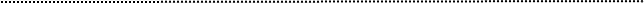 会社 (団体) 名団 体 名加入年月日企業代表者等の当該団体での役職受賞年月日表彰等の名称表彰者受賞理由（具体的に記入して下さい）１．食品衛生法に関すること２．健康増進法に関すること３．不当景品類及び不当表示防止法（景品表示法）に関すること４．農林物資規格化及び品質表示適正化法（ＪＡＳ法）に関すること５．医薬品医療機器等法に関すること６．特定商取引法に関すること７．その他の法令に関すること①時期：平成　　年　　月　　日②内容：③処分：